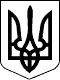 БЕРЕГІВСЬКА РАЙОННА ДЕРЖАВНА АДМІНІСТРАЦІЯЗАКАРПАТСЬКОЇ ОБЛАСТІР О З П О Р Я Д Ж Е Н Н Я25.09.2019                                          Берегове                                               №_315_Про нагородження Подякою головирайонної державної адміністрації	Відповідно до статей 6 і 39 Закону України „Про місцеві державні адміністрації”:	Оголосити  Подяку голови райдержадміністрації за надання допомоги та особисту активну участь у проведенні зборів батальйону територіальної оборони у період з 19 по 28 вересня 2019 року:Голова державної адміністрації                                        Іштван ПЕТРУШКАВІНЦЕ Степану Степановичу  Бенянському сільському головіГАНКУ Дезидеру  АдальбертовичуВеликобийганському сільському головіКАЛИНИЧУ Віктору ІвановичуВеликобактянському  сільському головіМЕШТЕРУ Андрію АндрійовичуГечанському  сільському головіТАРАНЕНКУДмитру ОлександровичуБатівському  селищному головіФІЦАЮ Василю ІвановичуМужіївському  сільському головіШЕБЕШТЬЄНУ Роберту ІвановичуМочолянському сільському голові